King Fahd University of Petroleum and MineralsCollege of Computer Science and EngineeringComputer Engineering DepartmentCOE 202: Digital Logic Design (3-0-3)Term 151 (Fall  2015-2016)Major Exam 2Saturday Nov. 21, 2015Time: 120 minutes, Total Pages: 12Name:__KEY________________________________ ID:__________________ Section: _______	Notes:Do not open the exam book until instructedNo Calculators are allowed (basic, advanced, cell phones, etc.)Answer all questionsAll steps must be shownAny assumptions made must be clearly statedQuestion 1. Choose the correct answer (one answer only)				(7 Points)Which of the following represents a 4-input XNOR function?	a)						b)	c)						d)NOR-OR (NOR first level and OR second level) function implementation is equivalent to:NAND-ORAND-NORNOR-ANDOR-NANDMinimizing the shown k-map results in:2 terms, 2-variable each2 terms, 1-variable each1 term with 2 variables1 term with 1 variableConsidering , which of the following represents a single prime implicant having the largest area in a k-map (i.e., the largest group of 1's):Question 2. 											(12 Points)Represent  in the k-map shown belowGiven  shown in the k-mapList all essential prime implicantsObtain minimized SOP expression of FGiven function with don’t care conditions Use k-maps to provide minimized POS expression for F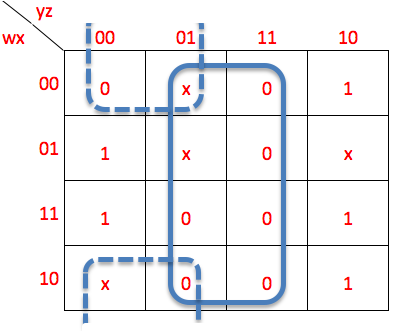 Implement F using minimum number of 2-input NOR gatesQuestion 3.											(7 Points)Given an n-bit signed 2's complement number, X, it is required to design an iterative combinational circuit to compute the 2's complement of X.Sow the inputs and outputs of the 1-bit 2's complement iterative cell to be used for designing the n-bit 2's complement circuit. 								(2 Points)Show the truth table of the 1-bit 2's complement cell. 	        			(2 Points) Obtain simplified equations for the outputs of the 1-bit 2's complement cell using only the following gate types: NOT, AND, OR, XOR. 						(2 Points)Using the 1-bit 2's complement cell, draw a block diagram for a circuit to compute the 2's complement of a 3-bit number X. 					           		(1 Point)We will us a signal (One) that propagates between cells to indicate whether we have got one or not.Yi = Xi  Onei-1		Onei = Onei-1 + Xi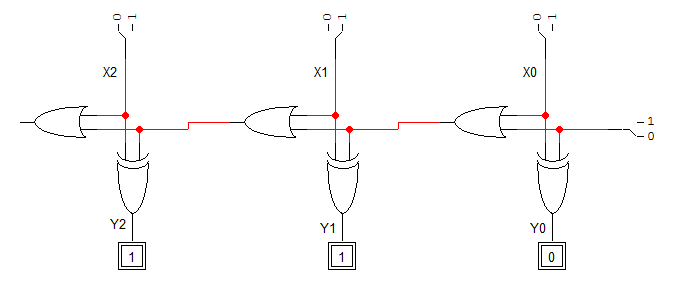 Alternative Solution:We will us a signal (Cin) that propagates between cells to indicate whether we have carry or not. The 2's complement will be computed as the 1's complement + 1.Yi = (Xi  Ci-1)'		Ci = Ci-1  Xi'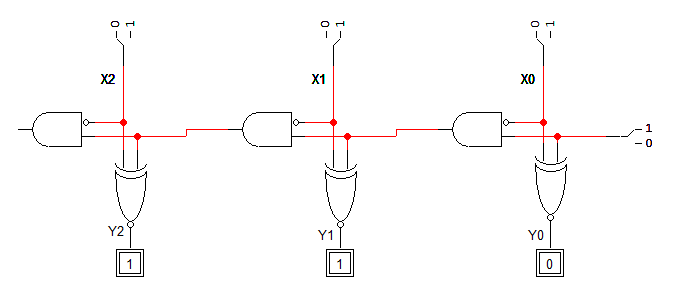 Question 4.											(12 Points)It is required to design a circuit to compute the equation Y=|7*X|, i.e., Y is equal to the absolute value of 7*X, where X is a 4-bit signed number in 2's complement representation. Your circuit should be designed using the minimum number and sizes of the following MSI components (Adders, Multiplexers) and additional logic gates if needed. Show clearly the size of all used components.                                                                                                  										     	    (7 Points)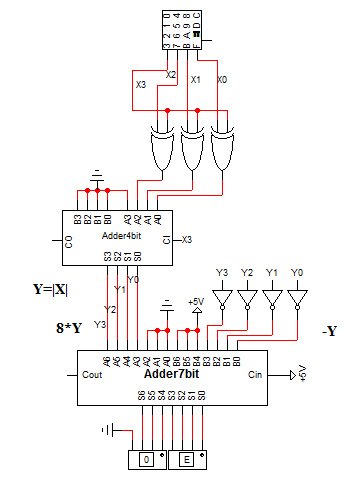 It is required to design a circuit to compute the equation Y=X mod 5, i.e. Y is the remainder of dividing X by 5, where is X is a 4-bit unsigned number. For example, 9 mod 5=4 and 10 mod 5=0. Your circuit should be designed using the minimum number and sizes of the following MSI components (Decoder, Encoder) and additional logic gates if needed. Show clearly the size of all used components.                                                                                                  (5 Points)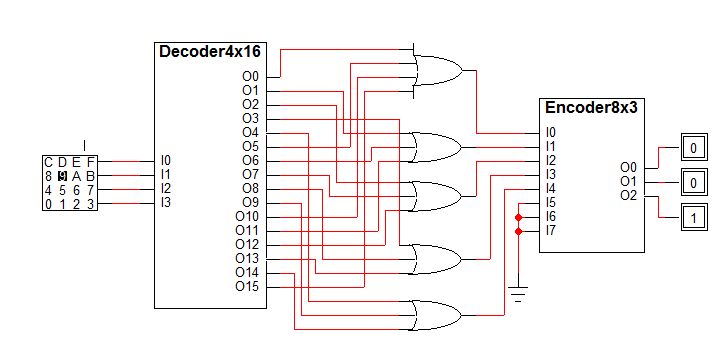 Question 5.											(16 Points)Fill in all blank cells in the table below. [4 points]Fill in all blank cells in the table below. [6 points]Show how the following arithmetic operations are performed using 6-bit signed  2’s-complement system. Check for overflow and mark clearly any overflow occurrences. 		[6 points]Question 6.											(8 Points)Show the implementation of the function F(x,y,z) = ∑m(0,2,5,6,7)		[6 points]Using a single MUX of minimum sizeUsing a minimum size decoder and a single gate with minimum number of inputsF has 3 I/Ps  4-to-1 MUX:Since # of Maxterms is smaller than the # of Minterms, we implement F as POM. Note that Mi = m’i , so we need to invert-AND F’s Maxterms, i.e. NOR them:Implement a 4-to-1 MUX using a minimum number of 2-to-1 MUXs. Clearly mark and label all inputs.     								[2 points]Question 7.											(11 Points)A piece of hardware is described as a Verilog module. One of the given below Verilog codes is the correct description of this piece:Indicate which of these codes is valid and which is invalid fully justifying your answer? 									                      (3  Points)Give the logic diagram of this piece of hardware?	       	                      (3  Points)You are to write a test bench for the 4-bit adder module which has the following declaration: (5 Points)module adder4 (output reg [3 : 0] sum ,  output reg cout ,  input [3 : 0] A , B) ; Use the shown test patterns module tb_add4 () ;wire [3:0] sum ;wire cout ;reg [3:0] A, B ;adder4   UUT1 (sum, cout, A, B) ;initial     beginA=5 ; B = 6;#10  A=15 ; B = 9;#10  A=9 ; B = 3;#10  A=13 ; B = 14;     endendmodule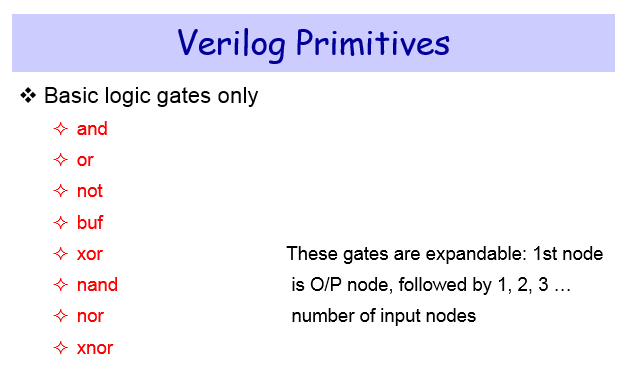 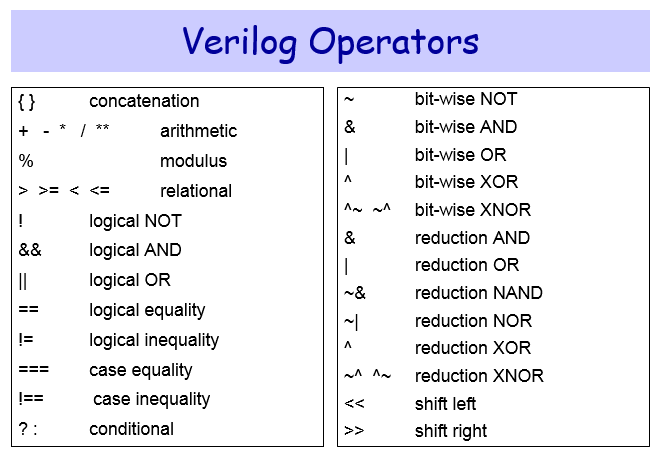 QuestionMaximum PointsYour Points172123741251668711Total73X1X11111y zy zy zy z00011110x01010x01010x10110x10110CDAB000001011111101000000101111111111111111010111111Onei-1XiOneiYi0000011110111110Ci-1XiCiYi0001010010101101 Binary (6-bits)Equivalent decimal value with the binary interpreted as:Equivalent decimal value with the binary interpreted as:Equivalent decimal value with the binary interpreted as:Equivalent decimal value with the binary interpreted as: Binary (6-bits)Unsigned integerSigned-magnitude numberSigned-1’s complement number  Signed-2’s complement number11011054-22-9-10DecimalBinary representation in 6 bits:Binary representation in 6 bits:Binary representation in 6 bits:DecimalSigned-magnitude representationSigned-1’s complement representation Signed-2’s complement representation+ 29011101011101011101    - 29111101100010100011Binary representation in 8 bits:Binary representation in 8 bits:Binary representation in 8 bits:Signed-magnitude representationSigned-1’s complement representation Signed-2’s complement representation    - 29100111011110001011100011(1)  110100              110100- 111110           + 000010                            110110Overflow: Yes/No                                                                       (2)  110111+111000	  101111Overflow: Yes/No(3)   111110+ 111111   111101	Overflow: Yes/No  (4)  001101           001101- 111101        + 000011                         010000Overflow: Yes/NoX      YZFF0001Z’0010Z’0101Z’0110Z’1000Z1011Z1101111111VALID 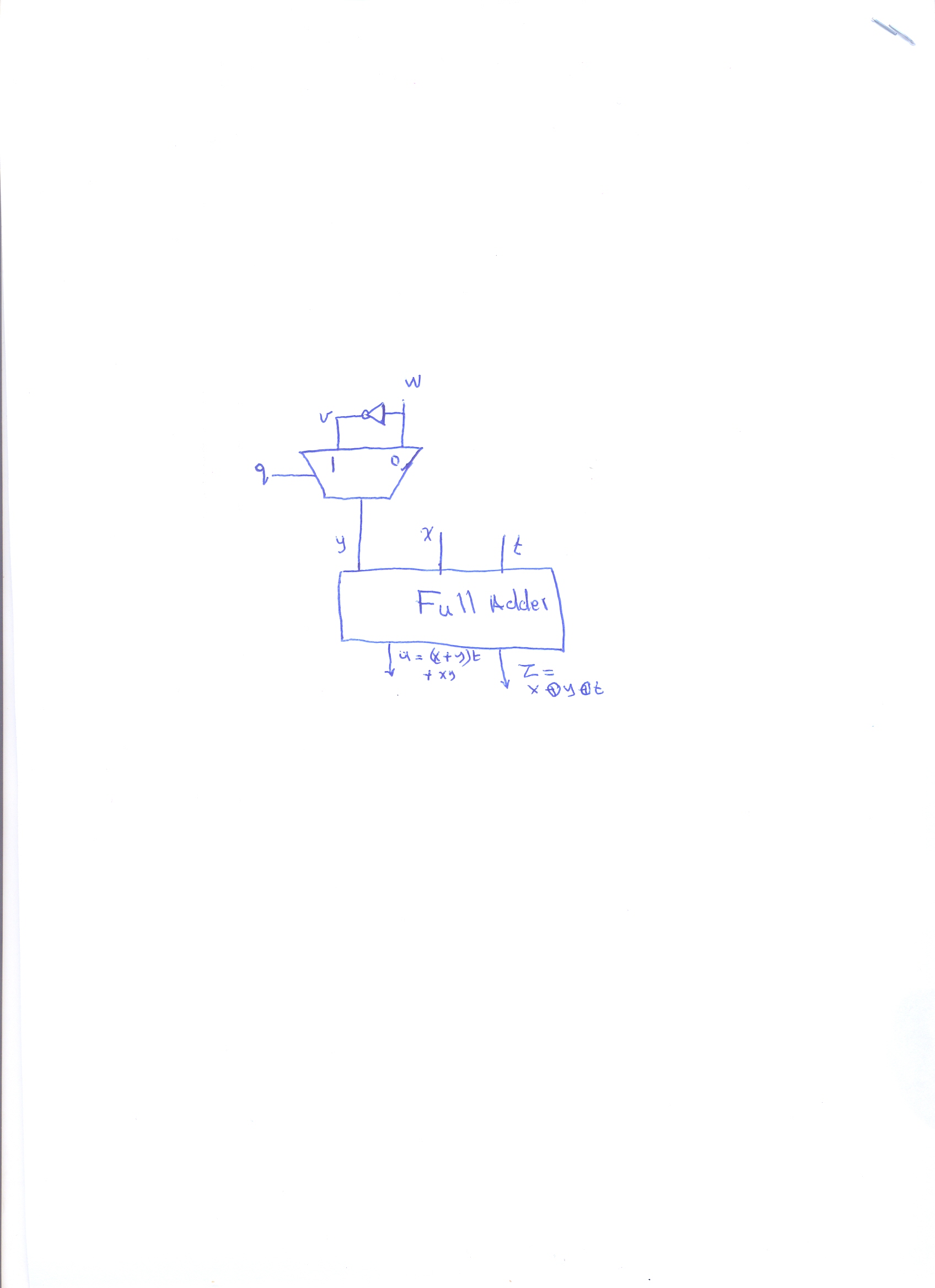 module V_Q7A (output reg z, u, input x, w, t, q);wire v, y;assign y = (q==1'b1) ? v : w;  //if q=1 y=v else y=walways @(x,y,t)   begin      z = (x^y)^t;      u = (x&y) | (x&t) | (y&t);   end  not    (v , w);   //inverter gate instance endmoduleINVALID(Continuous Assignment cannot be included within an always block)module V_Q7B (output reg z, u, input x, w, t, q);wire v;reg   y;always @(x,q,t)   begin     assign y=(q==1'b1)? v:w;  //if q=1 y=v else y=w      z = (x^y)^t;      u = (x&y) | (x&t) | (y&t);   end  not    (v , w);   //inverter gate instance endmoduleINVALID(INSTANTATION statement  cannot be included within an always block)module V_Q7C (output reg z, u, input x, w, t, q);reg   v, y;always @(x,q,t, v)   begin      if (q ==1'b1) y = v  ; else y = w;        z = (x^y)^t;      u = (x&y) | (x&t) | (y&t);     not    (v , w);   //inverter gate instance   endendmoduleTime UnitAB056101592093301314